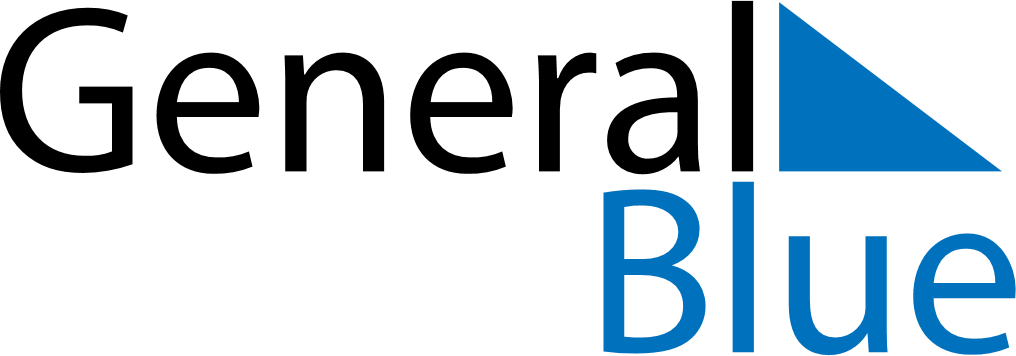 July 2008July 2008July 2008July 2008July 2008SundayMondayTuesdayWednesdayThursdayFridaySaturday12345678910111213141516171819202122232425262728293031